Movers & Shakers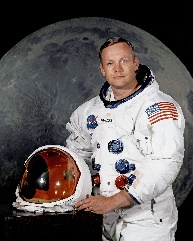             						  Autumn Term 1 2022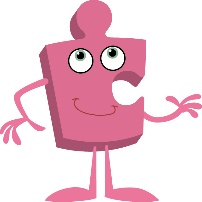 